CHAPITRE 11 LES STRUCTURES JURIDIQUESDOCUMENTS DE TRAVAIL Regardez la vidéo suivante et répondez aux questions https://youtu.be/1Uts-yOEaVgDéfinissez le statut juridiqueQuel est l'avantage du statut d'autoentrepreneur ? Son inconvénient ?Que se passe-t-il en cas de faillite si l'on crée une société ?Quelles sociétés peut-on créer seul ?Quelles sont les différentes structures si l'on veut être plusieurs ?Présentez la SARLQuel est l'avantage de la SAS ?Présentez la SA Regardez la vidéo suivante et répondez aux questions https://youtu.be/8dL7HQaKp6sSi l'on a un projet de petite envergure, que peut-on choisir comme structure ?Présentez l'entreprise individuelle (avantages/inconvénients)Quand doit-on créer une société ? Quels sont ses avantages ?Définissez la personne moraleSi l'on veut être seul, quels statuts sont possibles ?Si l'on veut être plusieurs ?Quelles sont les questions à se poser lorsque l'on veut entreprendre ?I. LE CHOIX D'UNE STRUCTURE POUR PROTEGER SON PATRIMOINEA. La prise en compte des risques  Lisez attentivement le texte et le schéma pour comprendre ce qu’est une entreprise individuelle.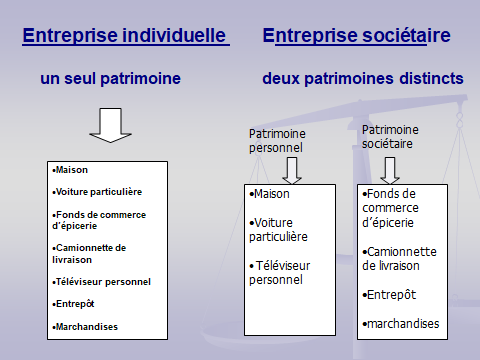 L’entreprise individuelle (commerçant, artisan, agriculteur, profession libérale, indépendant) fait prendre à l'entrepreneur les plus grands risques patrimoniaux. En effet, ses biens personnels peuvent être saisis par ses créanciers (banque, fournisseurs…) en cas de mauvaises affaires ou faillite. Explication : l'entreprise individuelle n’existe pas juridiquement, elle n’a pas de personnalité juridique contrairement à un individu (personne physique) ou à une société (personne morale) C’est l’entrepreneur qui est reconnu par le droit et qui agit en son nom (il utilise son propre compte en banque par exemple) Son patrimoine comprend donc tous ses biens personnels (maison, voiture, bijoux, moto…) et ses biens professionnels (marchandises, local, camionnette…)   L'échec éventuel de l'activité professionnelle peut se traduire par la ruine de l'entrepreneur qui pourra voir ses biens personnels saisis pour payer ses dettes.On dit que la responsabilité de l’entrepreneur individuelle est illimitée (tout peut être saisi) Lisez le document 1 page 154 : 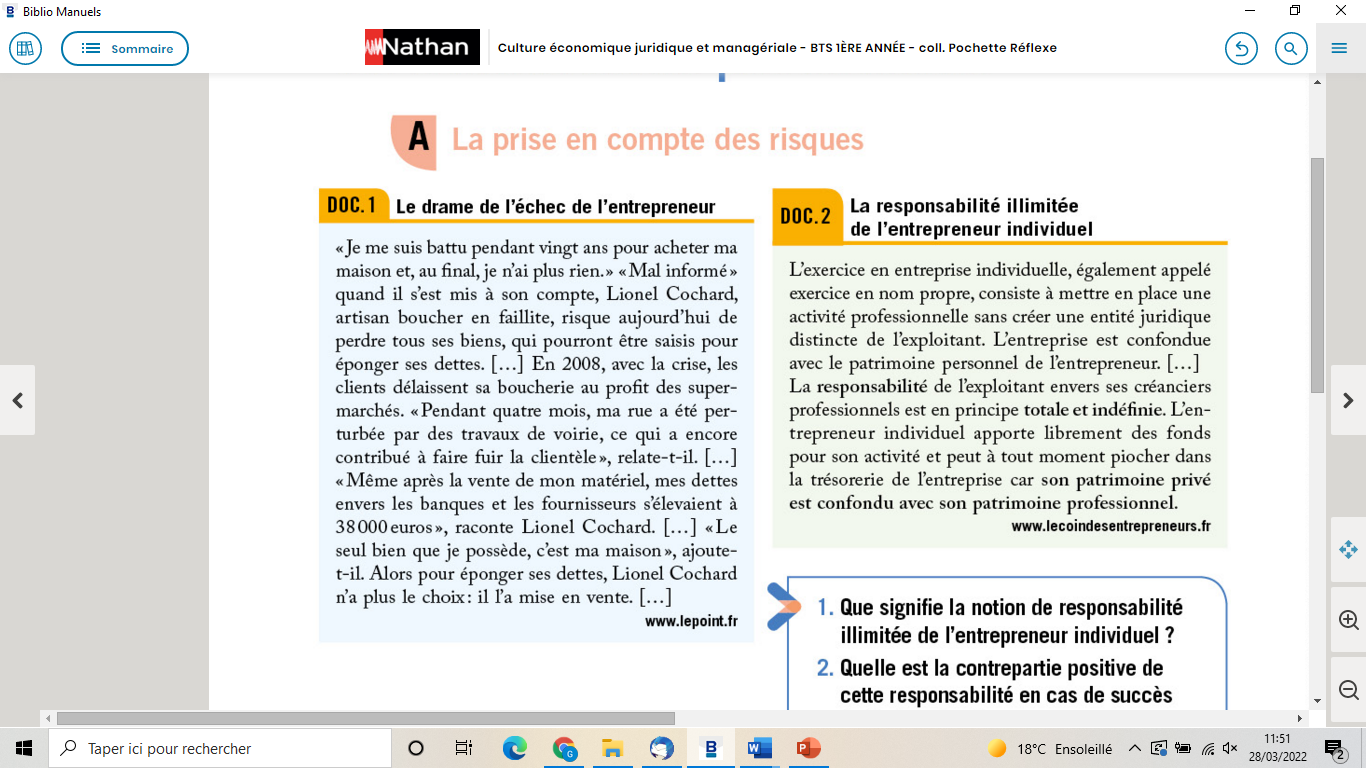 Qu’est-il arrivé à ce commerçant ?Face à ces risques qui pèsent sur l’entrepreneur individuel des lois ont protégé le patrimoine personnel de celui qui veut créer une entreprise individuelle.La loi du 4 août 2008 permet à l'entrepreneur individuel de mettre à l’abri sa résidence principale qui ne pourra pas être saisie. Mais les autres biens personnels pourront encore l’être.La loi du 15 juin 2010, qui a créé le statut de l'entreprise individuelle à responsabilité limitée (EIRL), permet à l’entrepreneur d’affecter (de placer) ses biens professionnels dans un patrimoine d’affectation (il faut faire une déclaration) Les créanciers ne pourront se servie que dans ce patrimoine affecté. Les autres biens sont donc protégés  des poursuites des créanciers professionnels.  Pour mieux comprendre ce qu’est l’EIRL regardez cette vidéo https://youtu.be/ksAoG_ZvvuI et dressez un tableau qui présente les avantages et inconvénients de l’EIRL Faire l’application au cas page 157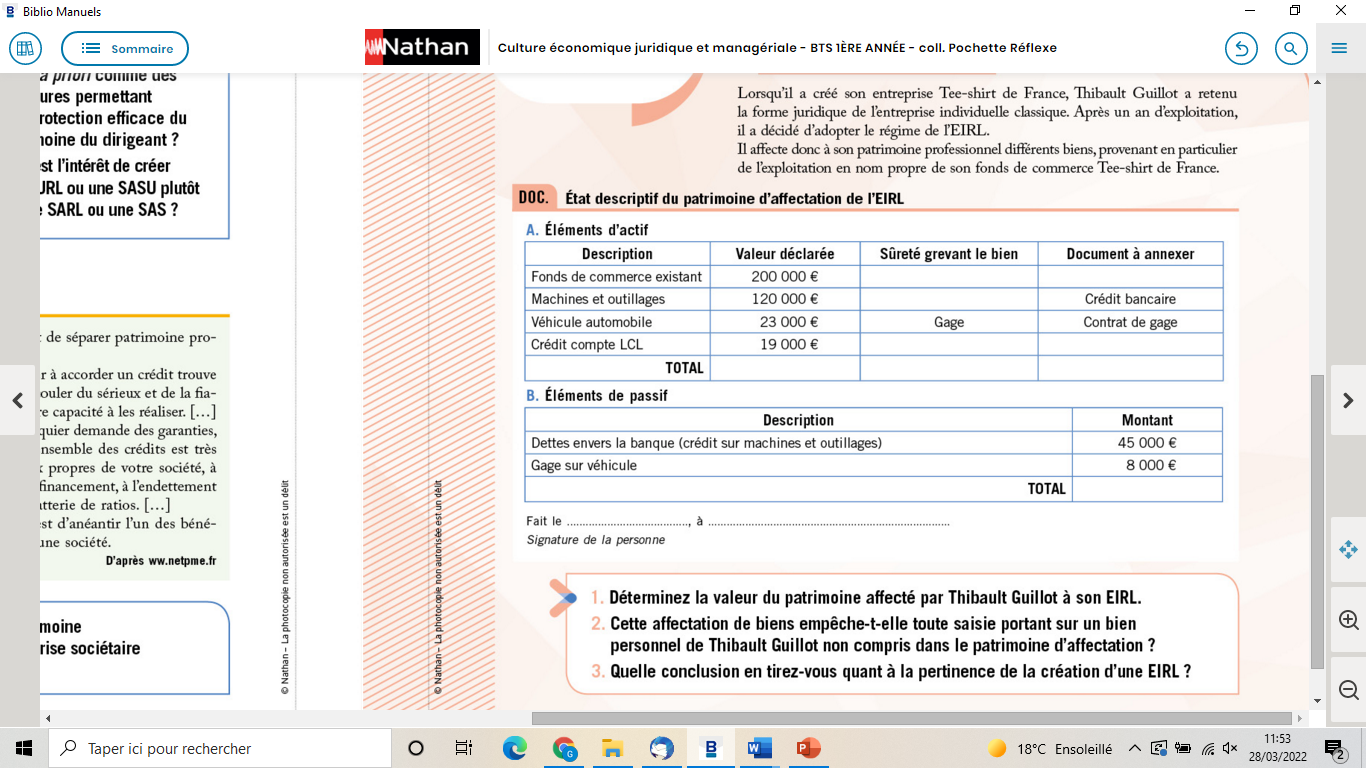  Lisez attentivement le texte suivant et prenez connaissance du tableau :La limitation de responsabilité dans les différentes sociétés commercialesLa création d'une société permet de donner naissance à une personne morale disposant de son propre patrimoine. Il n'y a plus de confusion entre l'entreprise et l'entrepreneur, et ce dernier peut limiter sa responsabilité à l'égard des créanciers de l'entreprise (le patrimoine personnel ne sera pas saisi mais celui de la société pourra l’être)
Les principales sociétés commerciales (la SARL, l'EURL, la SA, la SAS ou la SASU) présentent toutes l'avantage de limiter la responsabilité du dirigeant, comme celle de tout associé, au montant des apports qu'il a effectués pour constituer le capital de la société. 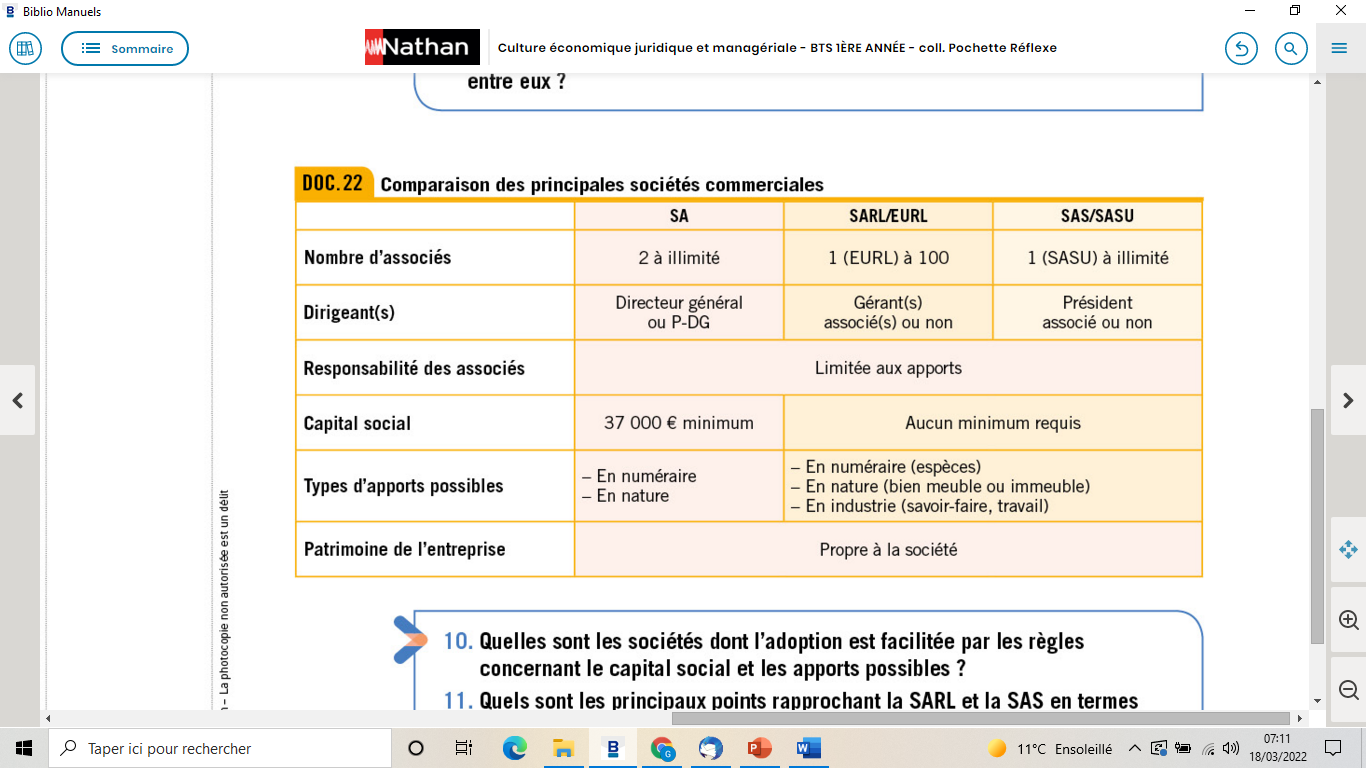  Expliquez ce que signifie la ligne 3 du tableau : Expliquez ce que signifie la ligne 4 du tableau :B. Le choix du régime matrimonialS'il est marié, le créateur d'entreprise ne doit pas mettre en péril l'ensemble des biens du couple. Selon le régime matrimonial, certains biens (maison, bateau, téléviseur…) pourraient être saisis par les créanciers, pénalisant ainsi le conjoint. 
Il existe deux régimes matrimoniaux : 
Le régime de la communauté légale : les biens acquis après le mariage sont communs aux deux époux. Ils répondent tous des dettes professionnelles c’est-à-dire qu’ils peuvent tous être saisis en cas de faillite de l’entreprise individuelle. Seuls les biens possédés avant le mariage ou reçus par succession constituent des biens propres à chacun des époux, échappant aux poursuites des créanciers du conjoint. Le régime de la séparation de biens permet de séparer les biens de chacun des époux : Les créanciers ne pourront pas saisir les biens au nom du conjoint en cas de difficulté dans l'exploitation de l’entrepriseQuel est le régime matrimonial que doit privilégier l’entrepreneur individuel ? Pourquoi ?Quel est le risque qu’il prend ?II. Le choix d’une structure juridique pour le statut social et fiscal de l’entrepreneurLe statut social du dirigeant d’entreprise varie selon la structure juridique de sa société et la nature de sa rémunération. Le dirigeant peut avoir le statut social de :Travailleur indépendant OU Assimilé-salariéDistinguez travailleur indépendant et salarié :Dans quels cas un dirigeant peut-il être assimilé à un salarié et bénéficier de la protection contre les différents risques (maladie, accident du travail, retraite...) ?STATUT FISCAL :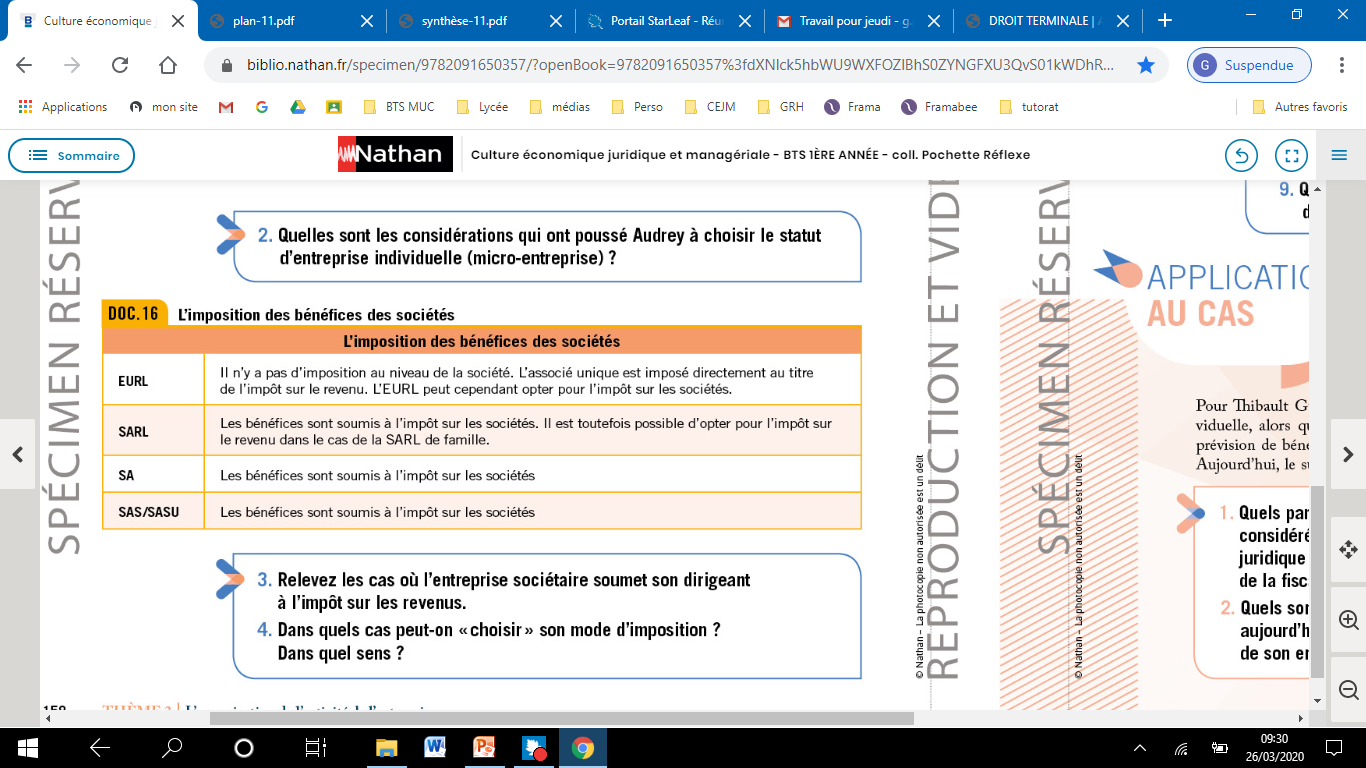 LE POUVOIR : L'entrepreneur individuel exerce un pouvoir sans partage comme les dirigeants des sociétés unipersonnelles (EURL ou SASU). Dans les autres sociétés, le pouvoir est partagé car les choix du dirigeant doivent être approuvés par les autres associés au travers des assemblées générales d'associés. Dans les sociétés, le pouvoir du créateur d'entreprise sera à la hauteur de son engagement financier et des risques assumés = de ses apportsEn effet, lors des votes en assemblée générale, tout associé détient une quantité de droits de vote proportionnelle à ses apports. La SAS verra le pouvoir déterminé par ses statuts,L'EVOLUTION DE L'ENTREPRISE La vie de l'entreprise et ses orientations stratégiques peuvent amener le dirigeant à changer de structure : en particulier s'il ne veut plus assumer seul la direction ou les risques, il transformera une entreprise individuelle en société. Les besoins financiers de l'entreprise : L'entrepreneur doit prendre en compte les exigences de financement des stratégies envisagées. La capacité à faciliter ce financement n'est pas la même pour toutes les structure. Celles qui peuvent rassembler des capitaux importants : SA ou SAS car l'importance du montant de leurs capital social rassure donc elles obtiennent facilement des crédits bancaires et ont accès au financement par l'introduction en Bourse. En revanche, pour les petites et moyennes entreprises, et spécialement les entreprises individuelles, l'obtention des crédits bancaires est généralement conditionnée par les engagements personnels de l'entrepreneur ou du dirigeant. Leurs possibilités financières limitées constituent souvent un obstacle à frein à la réalisation de leurs objectifsAvantages de l’EIRLInconvénients de l’EIRLEI (Entreprise individuelle)Travailleur indépendantEIRL (Entreprise individuelle à responsabilité limitée)Attention : l'EIRL disparaîtra progressivement en 2022Travailleur indépendantEURL (Entreprise unipersonnelle à responsabilité limitée)Associé unique gérant : travailleur indépendantGérant non associé rémunéré : assimilé-salariéGérant non associé non rémunéré : aucun régimeSARL (Société à responsabilité limitée)Gérant minoritaire ou égalitaire rémunéré de SARL : assimilé-salariéSARL (Société à responsabilité limitée)Gérant majoritaire : travailleur indépendantSA (Société anonyme)Président : assimilé-salariéSA (Société anonyme)Directeur général : assimilé salariéSAS (Société par actions simplifiée)Président : assimilé-salariéSAS (Société par actions simplifiée)Directeur général : assimilé-salariéSASU (Société par action simplifiée unipersonnelle)Président : assimilé-salariéSASU (Société par action simplifiée unipersonnelle)Directeur général : assimilé-salarié